                 ?АРАР                                                                    РЕШЕНИЕ       16 ноябрь     2017 й.                     № 118                   от 16  ноября  2017 г.Об участии    сельского поселения Юнусовский  сельсовет муниципального района  Мечетлинский  район Республики Башкортостан в проекте поддержки местных инициатив (ППМИ).       Совет сельского поселения Юнусовский сельсовет муниципального района Мечетлинский район Республики Башкортостан р е ш и л:Информацию главы сельского поселения по поддержке местных инициатив принять к сведению.Принять участие в проекте по поддержке местных инициатив.Администрации сельского поселения Юнусовский сельсовет организовать изучение общественного мнения населения сельского поселения о наиболее важных проблемах для участия в конкурсном отборе программы поддержки местных инициатив.Провести общее собрание граждан сельского поселения Юнусовский сельсовет по отбору приоритетной проблемы для участия в конкурсном отборе программы поддержки местных инициатив. Настоящее решение обнародовать путем размещения его текста  на информационном стенде в здании администрации сельского поселения Юнусовский сельсовет муниципального района Мечетлинский район Республики Башкортостан и на официальном сайте сельского поселения Юнусовский сельсовет муниципального района Мечетлинский район Республики Башкортостан в сети Интернет.Глава сельского поселения                                         Р.М.НигматуллинБАШ?ОРТОСТАН РЕСПУБЛИКА№ЫМ»СЕТЛЕ РАЙОНЫ МУНИЦИПАЛЬ РАЙОНЫНЫ*ЙОНОС  АУЫЛ СОВЕТЫАУЫЛ БИЛ»М»№Е СОВЕТЫ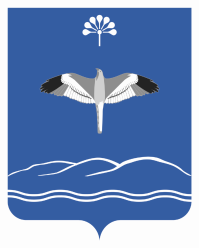 СОВЕТСЕЛЬСКОГО ПОСЕЛЕНИЯЮНУСОВСКИЙ СЕЛЬСОВЕТМУНИЦИПАЛЬНОГО РАЙОНАМЕЧЕТЛИНСКИЙ РАЙОНРЕСПУБЛИКИ  БАШКОРТОСТАН